Разработка классного часав 9-Б классеНа тему: «Коррупция и борьба с ней»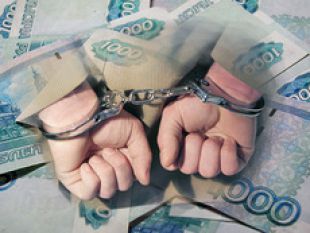 Разработала кл. рук.Кравченко Ю.Н.БИШКЕК 2016Классный руководитель: Кравченко Ю.Н.Классный час на тему «Коррупция и борьба с ней».Дата: 14.12.2016Цели: 1. Образовательная: дать характеристику понятий «коррупция», «коррумпированность», познакомить с формами проявления коррупции, ее последствиями, а также нормами уголовной ответственности за коррупционную деятельность;   2. Развивающая: расширять кругозор  учащихся, развивать основы поисковой деятельности, формировать собственное мировоззрение на проблемы современного общества, способствовать становлению устойчивой позиции по предупреждению коррупционных проявлений в стране;  3. Воспитательная: воспитывать ответственность за собственные действия и поступки, сознательность и социальную активность подрастающей молодежи. Ход мероприятия- Орг. Момент. Объявление темы и цели урока.  - Беседа с учащимися. Какие ассоциации возникают у вас со словом «коррупция»? (взятка, подкуп, обман, мошенничество). - Вот что говорит об этом понятии этимологический словарь: Коррупция  (от лат.  corruptio) означает подкуп, подкупность и продажность общественных и политических деятелей, государственных чиновников и должностных лиц.    Коррумпировать  (лат.  corrumpere), т.е. подкупать кого-либо деньгами или иными материальными благами.  Самые опасные формы коррупции квалифицируются как уголовные преступления.  К ним относятся растрата (хищение) и взятки. Растрата состоит в расходе ресурсов, доверенных должностному лицу, в личных целях.         Виды коррупции: 1.     Бытовая – в сфере малого бизнеса 2.     Деловая – в сфере управления крупными предприятиями 3.      Коррупция верховной власти  –  в сфере государственного управления Что влечет за собой коррупция?Лица коррупции нарушают естественный ход развития и управления делами общества. Экономика: несправедливость в распределении госбюджета, повышение цен на товары и услуги, нарушение рыночной конкуренции, развитие теневой экономики. Социальная сфера:  преступность, социальное неравенство (олигархи и нищие), соц. напряженность в стране, деградация норм морали (деньги – мера всего): религии, отношений между людьми, искусства, роль права и законности падает в глазах общества,  в результате  –  разочарованность, равнодушие и недоверие.  Политика:  смена общенациональных планов на обогащение олигархических кланов и группировок. Почему надо бороться с коррупцией?Коррупция вредит всем. Она усугубляет положение бедных, искажает социальное и экономическое развитие, разлагает систему государственных услуг населению. Вместо здоровой конкуренции коррупция ведет к конкуренции, основанной на взяточничестве. Главная забота ТИ — наименее защищенные слои населения, вынужденные в полной мере испытывать на себе последствия коррупции.Коррупция означает, что:- решения принимаются не на благо общества, а только исходя из личных интересов,- общественные инвестиции облагаются неофициальным частным «налогом» до тридцати процентов от стоимости проекта. Такие чрезмерные расходы часто увеличивают национальную задолженность,- создаётся угроза окружающей среде. Если агентства по охране окружающей среды подвержены коррупции, то расшатываются самые незыблемые устои стабильного общественного развития,- «процветает» нарушение прав человека. По мере роста коррупции попадают под угрозу основные социальные и экономические права, доступ к медицинскому обеспечению и образованию, предоставление адекватного жилья и снабжение качественной водой.Коррупция является всемирной проблемой.К сожалению, борьба с коррупцией не приводит к окончательному успеху, поскольку она ведётся в рамках законов, которые являются следствием безнравственной концепции управления общественными процессами.Восприятие коррупции:Коррупция – ложь, аморальностьКоррупция – взяточничествоКоррупция – слишком много взяток Коррупция – слияние криминала с властьюКоррупция – комплекс коррупционных отношенийКоррупция – элемент любых соц. отношенийКоррупция – система устройства власти и т. д. НаказаниеКоррупция наносит ущерб росту и развитию любого государства, поэтому для борьбы с коррупцией ООН в 2003 году приняла Конвенцию. Спустя 2 года, в 2005 году в Кыргызстане эта Конвенция была ратифицирована. Как в других государствах мира коррупция порождает проблемы, так и в Кыргызстане она долгие годы широко простирает свои объятия.Да, уже 10-15 лет назад высказывались пламенные призывы «будем бороться с коррупцией». Но в реальности не было сделано достаточных попыток. Только после перенесения нами двух революций мы убедились, что главной причиной незаметного отгрызания экономики страны является коррупция. В этой связи глава государства Алмазбек Атамбаев отметил необходимость беспощадной борьбы с коррупцией. Перед совершением столь значимого шага он сообщал в смысле: «Я никого не пощажу в борьбе с коррупцией. Будь то мой родственник, друг, он должен отвечать только перед законом». Начатая по такому принципу борьба через три года начала приносить свои плоды. В борьбе с коррупцией нет отбора: министр ли, депутат или рядовой служащийВо времена двух первых  властей в борьбе с коррупцией было невозможно попадание на крючок крупных чиновников. Лишь в некоторых случаях задерживались мелкие руководители в момент получения взятки, а считающиеся высшей элитой чиновники куролесили как хотели. В результате этого появились политики, которые работая на государственных службах всю жизнь, становились мультимиллионерами. Если б у работавших на государственной службе зарплаты были доходы как у бизнесменов, то можно было бы не удивляться таким явлениям. Однако в реальности сомнительно, что зарплаты государственных служащих превышали их повседневные жизненные потребности. Значит, даже человеку с закрытыми глазами ясно, каким образом они разбогатели. Не останови мы такой процесс, положение страны достигло бы точки невозврата. Вследствие этого глава государства Алмазбек Атамбаев сделал упор на то, что в борьбе с коррупцией нельзя смотреть на статус людей. В итоге в течение последних 4-5 лет возбуждены уголовные дела на несколько чиновников, депутатов, министров. Сегодня на научной конференции в честь Дня борьбы с коррупцией, прошедшей в государственной резиденции «Ала Арча», зачитано заявление президента Алмазбека Атамбаева. В нем написано так: «С каждым годом для кыргызстанцев становится все более значимым Международный день борьбы с коррупцией. Этому помогают достигнутые в нашей республике результаты. После апрельской революции мы начали чрезвычайно суровую и бескомпромиссную борьбу с коррупцией, порождающей главные препятствия на демократическом пути развития Кыргызстана. В нашем государстве нет неприкасаемых чиновников, и их не будет в будущем. Они будут привлекаться к ответственности  независимо от занимаемых должностей и ранее совершенных заслуг перед общественностью». Правильно, только с принятием таких суровых мер, наша политическая элита пойдет к очищению.Какие плоды принесла борьба с коррупцией?Миссию борьбы с коррупцией реализуют несколько государственных органов. В их ряду есть и Антикоррупционная служба при ГКНБ. На основе деятельности этой службы в текущем году возбуждено 334 уголовных дел. Из них 105 дел расследовано, передано в суд. Антикоррупционная служба тщательно проверила практически все государственные структуры, возбудила уголовные дела. Например, возбуждены уголовные дела в отношении МВД – 28, Министерства обороны – 17, Министерства юстиции – 5, Министерства чрезвычайных ситуаций – 1, сотрудников прокуратуры – 8. В общей сложности из 334 возбужденных уголовных дел в 121 – злоупотребление должностным положением, 52 –присвоение или уничтожение вверенного имущества, 49 – по статье вымогательство взятки. В итоге в течение 11 месяцев в государственный бюджет возвращено 272,9 млн сомов.Атака на китов в коррупционной средеПосле перенесения двух революций у нас нет права изображать видимость борьбы с коррупцией, как было раньше. По представленной Генеральной прокуратурой информации, на 15 депутатов Жогорку Кенеша прошлого созыва было возбуждено 18 уголовных дел. Это: Нариман Тюлеев, Курманбек Осмонов, Акматбек Келдибеков, Урмат Аманабаева, Хаджимурат Коркмазов, Данияр Нарымбаев.Из депутатов, чьи дела направлены в суд, 7 получили положенное наказание решением суда. К примеру, за сомнительные дела, совершенные в бытность главой города Бишкека было конфисковано имущество Наримана Тюлеева, он осужден на 11 лет лишения свободы. Урмат Аманбаева осуждена на 9 лет. За попытку захвата власти К. Ташиев, С. Жапаров и Т. Мамытов были лишены свободы на 1,5 года. По нескольким эпизодам было возбуждено уголовное дело на Акматбека Келдибекова. В том числе его оштрафовали на 3 млн сомов за незаконное открытие представительства Жогорку Кенеша в городе Москве. Мы стали свидетелями его оправдания по остальным статьям. Во времена Бакиева, точней, в 2008 году по статье о незаконной трансформации земель сельскохозяйственного назначения в земли под населенные пункты были  возбуждены уголовные дела на тяжеловесов Карганбека Самакова и Игоря Чудинова, дела переданы в суд. Бывший глава президентской администрации Данияр Нарымбаев и экс-депутат Хаджимурат Коркмазов по статье коррупция получили соответствующее наказание. Значит, есть полные основания утверждать, что непримиримая беспощадная борьба с коррупцией начала приносить свои первые плоды. Если мы не сойдем с этой дороги и продолжим борьбу, тогда явно мы постепенно превратим дракона-коррупцию в ручную змейку, и далее как в сказке положим ее в сундук и запрем.Источник: газета «De факто» №46 от 11.12.2015/стр.5-  Итог мероприятия.  Вывод: прежде всего, нужно начать с самого себя и требовать устранения коррупционных проявлений от окружающих. Эффективность борьбы зависит от взаимодействия всех ветвей власти, их ответственности за процесс оздоровления общества. Необходимо быстро реагировать на все виды проявлений коррупционных правонарушений, справедливо давать наказания. Тогда в глазах окружающих возрастет авторитет, вера и уважение к структурам власти, общество осознает потребность в борьбе с коррупцией. 